(miejscowość, data)(imię i nazwisko Mandanta)(adres)PełnomocnictwoJa, niżej podpisana/y ..................................................................... właściciel lokalu nr ........ położonego                                     w ...............................................przy ul. ................................................................... legitymująca/y się dowodem osobistym seria ...........numer ...................................... wydanym przez ......................................................................................................,upoważniam................................................................................... legitymującą/ego się dowodem osobistym seria ................ numer ................................................wydanym przez .........................................................................................., zamieszkałą/ego w ........................................, przy ul..........................................................,    do uczestniczenia w moim imieniu, zgłaszania wniosków oraz głosowania w moim imieniu w sprawie wszystkich uchwał, jakie znajdą się w porządku zebrania właścicieli lokali tworzących Wspólnotę Mieszkaniową ................................................................ w dniu .................................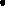 ................................................(podpis)